ΠΡΟΣΚΛΗΣΗ ΥΠΟΒΟΛΗΣ ΠΡΟΣΦΟΡΑΣΈχοντας υπόψη,To N.4412/2016 (ΦΕΚ 147/08.08.2016 τεύχος Α’): «Δημόσιες Συμβάσεις Έργων, Προμηθειών και Υπηρεσιών (προσαρμογή στις Οδηγίες 2014/24/ΕΕ και 2014/25/ΕΕ)» Την  ανάγκη του Δήμου Ερμιονίδας για την συντήρηση φωτισμού δημοτικών κτηρίων, σύμφωνα με την 065/02-07-2020 Τεχνική Έκθεση του τμήματος τεχνικών έργων, ύδρευσης και αποχέτευσης του Δήμου Ερμιονίδας.  Ο Δήμος μας ενδιαφέρεται να αναθέσει την συντήρηση φωτισμού δημοτικών κτηρίων. Παρακαλούμε όπως το συντομότερο δυνατό από την παραλαβή της παρούσας  πρόσκλησης, να μας αποστείλετε σχετική προσφορά.                                                                                                                   Ο Δήμαρχος                                                                                   Ιωάννης Γεωργόπουλος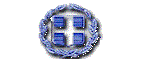 ΕΛΛΗΝΙΚΗ ΔΗΜΟΚΡΑΤΙΑΝΟΜΟΣ ΑΡΓΟΛΙΔΑΣΔΗΜΟΣ ΕΡΜΙΟΝΙΔΑΣΟΙΚΟΝΟΜΙΚΗ ΥΠΗΡΕΣΙΑΤαχ.Δ/νση :Πλ. ΠαπαρσένηΤ.Κ.:21300 ΚρανίδιΠληροφορίες: Γ. Μίζηςτηλ.:2754361422fax: 2754022000               Αριθμ. Πρωτ.:   5985               Ημερομηνία:  17/07/2020          Προς :  ΠΟΡΤΟΗΛΕΚΤΡΟΔΥΝΑΜΙΚΗ ΙΚΕ